Publicado en  el 29/11/2016 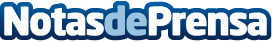 Un estudio analizará las alternativas para la puesta en marcha del Regadío Tierra de BarrosLa Consejería de Medio Ambiente y Rural, Políticas Agrarias y Territorio ha llegado a un acuerdo con la empresa PricewaterhouseCoopers quien elaborará un análisis cualitativo de alternativas para la construcción, financiación y explotación del proyecto de transformación en regadío de Tierra de Barros, de manera que se estudia de forma detallada la mejor opción para llevar a cabo el desarrollo y la ejecución del proyectoDatos de contacto:Nota de prensa publicada en: https://www.notasdeprensa.es/un-estudio-analizara-las-alternativas-para-la Categorias: Nacional Extremadura Industria Alimentaria Recursos humanos Actualidad Empresarial http://www.notasdeprensa.es